367016313319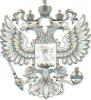 ПРОКУРАТУРА РОССИЙСКОЙ ФЕДЕРАЦИИПРОКУРАТУРАСмоленской областиПрокуратура Шумячского района ул. Садовая, д. 30, п. Шумячи,Смоленская область, 216432              02-36-2023/Прдп133-23-2066002330.10.2023   №___В Администрацию Студенецкого сельского поселения Шумячского района Смоленской областиПРОТЕСТна Административный регламент по
предоставлению	муниципальнойуслуги «Предоставление информации
об очерёдности предоставления
жилых помещений на условиях
социального	найма»	(утв.постановлением	АдминистрацииСтуденецкого сельского поселения № 23 от 30.05.2012 года)Постановлением Администрации Студенецкого сельского поселения Шумячского района Смоленской области № 23 от 30.05.2012 года утвержден Административный регламент по предоставлению муниципальной услуги «Предоставление информации об очерёдности предоставления жилых помещений на условиях социального найма» (далее - Административный регламент).Данный Административный регламент не в полной мере соответствует требованиям федерального законодательства и подлежит изменению по следующим основаниям.Статьей 1 Федерального закона от 30.12.2020 № 509-ФЗ «О внесении изменений в отдельные законодательные акты Российской Федерации» внесены изменения в Федеральный закон от 27.07.2010 № 210-ФЗ «Об организации предоставления государственных и муниципальных услуг», данный Федеральный закон дополнен ст.7.3, регламентирующей организацию предоставления государственных и муниципальных услуг в упреждающем (проактивном) режиме.В силу норм данной статьи при наступлении событий, являющихся основанием для предоставления государственных или муниципальных услуг, орган, предоставляющий государственную услугу, орган, предоставляющий муниципальную услугу, вправе:1)	проводить мероприятия, направленные на подготовку результатов
предоставления  государственных и муниципальных услуг, в том числе
направлять межведомственные запросы, получать на них ответы, после чего
уведомлять заявителя о возможности подать запрос о предоставлении
соответствующей услуги для немедленного получения результата
предоставления такой услуги;2)	при условии наличия запроса заявителя о предоставлении
государственных или муниципальных услуг, в отношении которых у
заявителя могут появиться основания для их предоставления ему в будущем
проводить мероприятия, направленные на формирование результата
предоставления соответствующей услуги, в том числе направлять
межведомственные запросы, получать на них ответы, формировать результатпредоставления соответствующей услуги, а также предоставлять его заявителю с использованием портала государственных и муниципальных услуг и уведомлять заявителя о проведенных мероприятиях.Случаи и порядок предоставления государственных и муниципальных услуг в упреждающем (проактивном) режиме в соответствии с частью 1 настоящей статьи устанавливаются административным регламентом.Указанные изменения закона не нашли своего отражения в оспариваемом Административном регламенте, что может привести к нарушению прав получателей муниципальных услуг в сфере жилищных правоотношений.В соответствии со ст.7 Федерального закона от 06.10.2003 года № 131-ФЗ «Об общих принципах организации местного самоуправления в Российской Федерации» муниципальные правовые акты, не должны противоречить Конституции Российской Федерации, федеральным конституционным законам, настоящему Федеральному закону, другим федеральным законам и иным нормативным правовым актам Российской Федерации, а также конституциям (уставам), законам, иным нормативным правовым актам субъектов Российской Федерации.На основании изложенного, руководствуясь ст.23 Федерального закона «О прокуратуре Российской Федерации»,требую:Административный регламент по предоставлению муниципальной услуги «Предоставление информации об очерёдности предоставления жилых помещении на условиях социального найма» (утв. постановлением Администрации Студенецкого сельского поселения Шумячского района Смоленской области № 23 от 30.05.2012 года) изменить, привести в соответствие с требованиями федерального законодательства.Протест подлежит обязательному рассмотрению не позднее чем в десятидневный срок с момента его поступления.В соответствии с ч.3 ст.7 Федерального закона «О прокуратуре Российской Федерации» о дате и времени рассмотрения настоящего протеста заблаговременно сообщить прокурору района для поддержания изложенных требований.О результатах рассмотрения протеста следует незамедлительно сообщить прокурору района в письменной форме.И.о. прокурора района	юрист 2 класса		            А.А. Шмелев